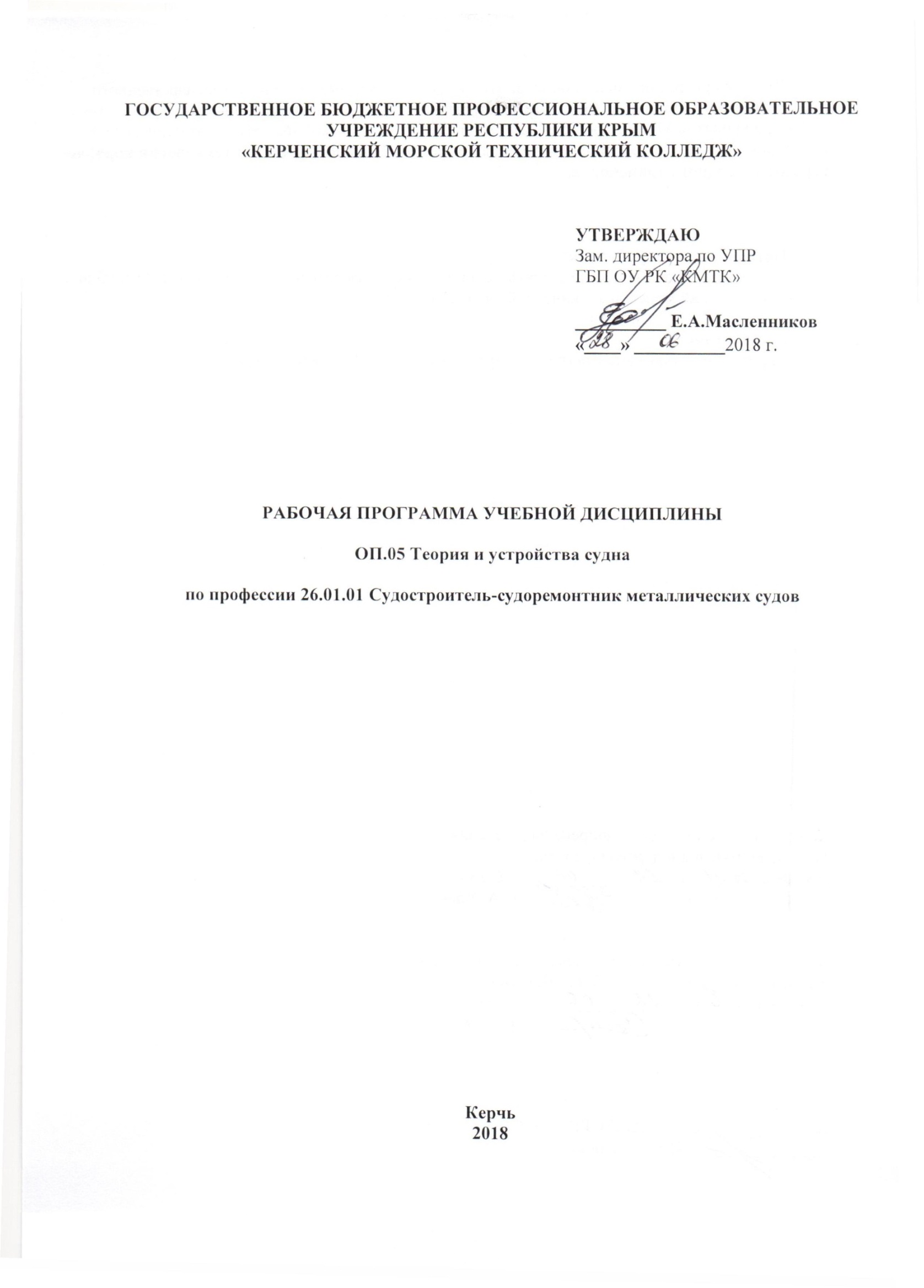 ГОСУДАРСТВЕННОЕ БЮДЖЕТНОЕ ПРОФЕССИОНАЛЬНОЕ ОБРАЗОВАТЕЛЬНОЕ УЧРЕЖДЕНИЕ РЕСПУБЛИКИ КРЫМ«КЕРЧЕНСКИЙ МОРСКОЙ ТЕХНИЧЕСКИЙ КОЛЛЕДЖ»РАБОЧАЯ ПРОГРАММА УЧЕБНОЙ ДИСЦИПЛИНЫОП.05 Теория и устройства суднапо профессии 26.01.01 Судостроитель-судоремонтник металлических судовКерчь2018 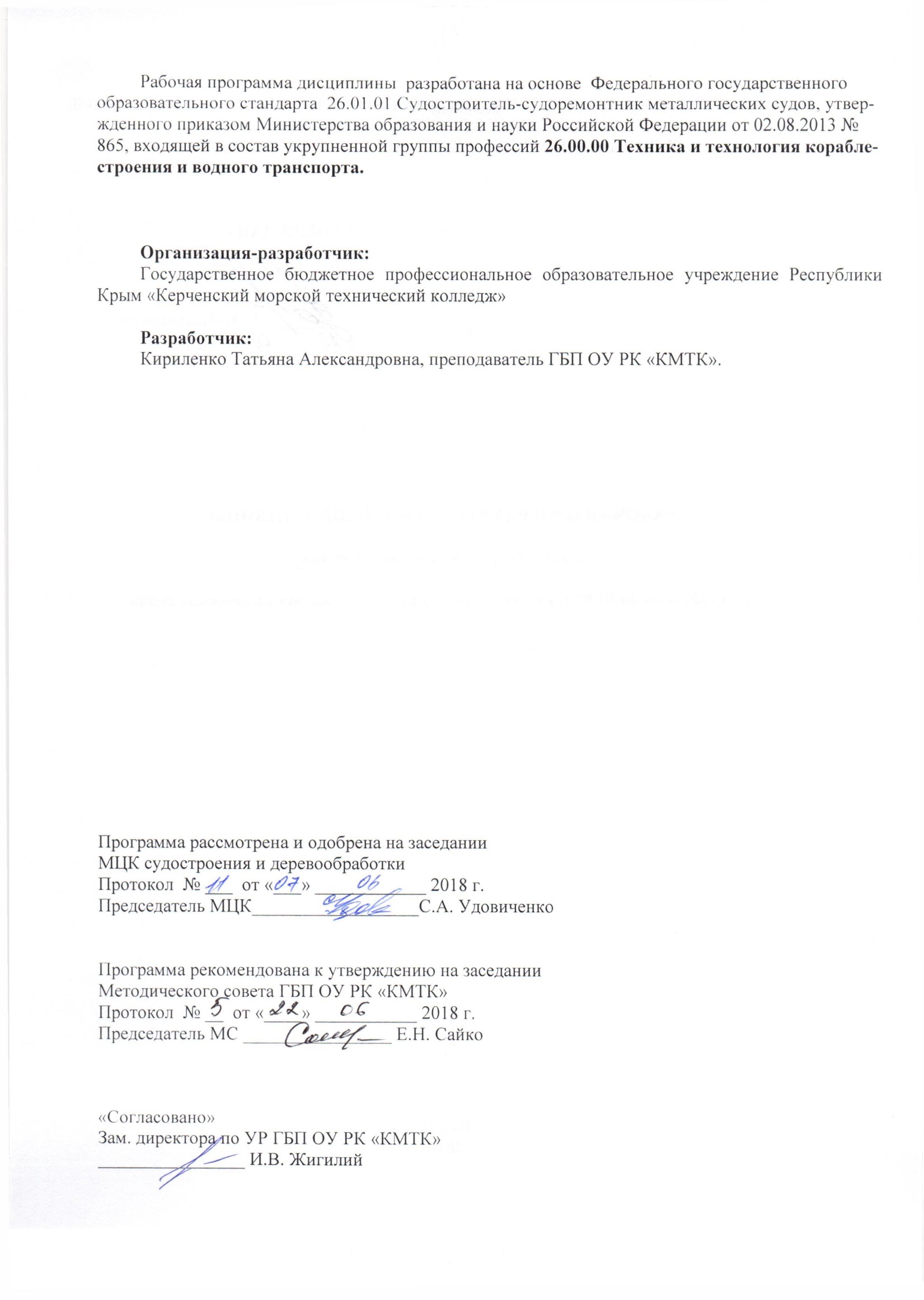 Рабочая программа дисциплины  разработана на основе  Федерального государственного  образовательного стандарта  26.01.01 Судостроитель-судоремонтник металлических судов, утвержденного приказом Министерства образования и науки Российской Федерации от 02.08.2013 № 865, входящей в состав укрупненной группы профессий 26.00.00 Техника и технология кораблестроения и водного транспорта.Организация-разработчик:Государственное бюджетное профессиональное образовательное учреждение Республики Крым «Керченский морской технический колледж»Разработчик:Кириленко Татьяна Александровна, преподаватель ГБП ОУ РК «КМТК».Программа рассмотрена и одобрена на заседании МЦК судостроения и деревообработкиПротокол  № ___  от «___» ____________ 2018 г. Председатель МЦК__________________С.А. Удовиченко Программа рекомендована к утверждению на заседанииМетодического совета ГБП ОУ РК «КМТК»Протокол  № __  от «____» ___________ 2018 г. Председатель МС ________________ Е.Н. Сайко «Согласовано»Зам. директора по УР ГБП ОУ РК «КМТК»________________ И.В. ЖигилийСОДЕРЖАНИЕ1. паспорт ПРОГРАММЫ УЧЕБНОЙ ДИСЦИПЛИНЫОП.05 Теория и устройство судна1.1. Область применения рабочей программыРабочая программа учебной дисциплины является частью программы подготовки рабочих, служащих (ППКРС) в соответствии с ФГОС по профессии СПО 26.01.01  Судостроитель-судоремонтник металлических судов.Программа учебной дисциплины может быть использована в дополнительном профессиональном образовании (в программах повышения квалификации и переподготовки) и профессиональной подготовке по профессии рабочих: 26.01.01 Судостроитель-судоремонтник металлических судов1.2. Место учебной дисциплины в структуре основной профессиональной образовательной программы: дисциплина входит в общепрофессиональный цикл.1.3. Цели и задачи учебной дисциплины – требования к результатам освоения дисциплины:В результате освоения учебной дисциплины обучающийся должен уметь:определять типы судов; ориентироваться в расположении судовых помещений;   В результате освоения учебной дисциплины обучающийся должен знать:классификацию судов по правилам Регистра, обозначения на судах; мореходные качества судна (плавучесть, остойчивость, поворотливость, ходкость), технико-эксплуатационные характеристики судна, главные размерения и коэффициенты, водоизмещение, грузоподъемность, непотопляемость; архитектурный тип судна, конструкцию корпуса, судостроительные материалы; конструкцию надстроек и оборудование судовых помещений; конструкцию грузовых люков; конструкции отдельных узлов судна; оборудование и снабжение судна; спасательные средства; конструктивную противопожарную защиту;судовые устройства; назначение и классификацию судовых систем; назначение, состав, функционирование системы предупреждения загрязнения воды.1.4. Количество часов на освоение программы учебной дисциплины:максимальной учебной нагрузки обучающегося  48 часов, в том числе: - обязательной аудиторной учебной нагрузки обучающегося 32 часа; - самостоятельной работы обучающегося 16 часов.2. СТРУКТУРА И СОДЕРЖАНИЕ УЧЕБНОЙ ДИСЦИПЛИНЫ2.1. Объем учебной дисциплины и виды учебной работы2.2. Тематический план и содержание учебной дисциплины ОП.05 «Теория и устройство судов»Для характеристики уровня освоения учебного материала используются следующие обозначения:1. – ознакомительный (узнавание ранее изученных объектов, свойств); 2. – репродуктивный (выполнение деятельности по образцу, инструкции или под руководством)3. – продуктивный (планирование и самостоятельное выполнение деятельности, решение проблемных задач)3. условия реализации УЧЕБНОЙ дисциплины3.1. Требования к минимальному материально-техническому обеспечениюРеализация программы дисциплины требует наличия учебного кабинета «Теория и устройство судна».Оборудование учебного кабинета:- посадочные места по количеству обучающихся;- рабочее место преподавателя;- комплект учебно-методической документации;- комплект учебно-наглядных пособий (планшеты по теории и устройству судна);- образцы набора корпуса судна и типов судов в разрезе;Технические средства обучения: компьютер, подключение к глобальной сети Интернет, принтер, сканер, программное обеспечение общего и профессионального назначения, комплект учебно-методической документации; методические пособия.3.2. Информационное обеспечение обученияПеречень рекомендуемых учебных изданий, Интернет-ресурсов, дополнительной литературыОсновные источники:Дополнительные источники:Фрид Е.Г. «Устройство судна», Ленинград «Судостроение»,1989г.Александров А.А. «Конструкция корпуса судна» «Судпром»,1952г.Исанин Н.Н. «Морской энциклопедический словарь», Ленинград «Судостроение»,1986г.4. Чайников К.Н. «Общее устройство судна», Ленинград «Судостроение»,1971г.4. Контроль и оценка результатов освоения УЧЕБНОЙ ДисциплиныКонтроль и оценка результатов освоения учебной дисциплины осуществляется преподавателем в процессе проведения практических занятий и лабораторных работ, тестирования, а также выполнения обучающимися индивидуальных заданий, проектов, исследований.5.ЛИСТ ИЗМЕНЕНИЙ, ДОПОЛНЕНИЙ УТВЕРЖДАЮЗам. директора по УПРГБП ОУ РК «КМТК»__________ Е.А.Масленников «____» __________2018 г.стр.ПАСПОРТ ПРОГРАММЫ УЧЕБНОЙ ДИСЦИПЛИНЫ4СТРУКТУРА и содержание УЧЕБНОЙ ДИСЦИПЛИНЫ5условия реализации  учебной дисциплины9Контроль и оценка результатов Освоения учебной дисциплины10лист изменений, дополнений11Вид учебной работыКоличество часов Максимальная учебная нагрузка (всего)48Обязательная аудиторная учебная нагрузка (всего) 32        практические работы23Самостоятельная работа обучающегося (всего)16в том числе:       тематика внеаудиторной самостоятельной работыИтоговая аттестация в форме экзаменаНаименование разделов и темСодержание учебного материала, лабораторные работы и практические занятия, самостоятельная работа обучающихсяСодержание учебного материала, лабораторные работы и практические занятия, самостоятельная работа обучающихсяОбъем часовУровень освоения12234Раздел 1. Общие сведения о судахРаздел 1. Общие сведения о судахРаздел 1. Общие сведения о судах21ВведениеТема 1.1. Классификация судов.Содержание учебной дисциплиныСодержание учебной дисциплины5ВведениеТема 1.1. Классификация судов.1Развитие судостроения в России. Виды классификации судов. 11,2ВведениеТема 1.1. Классификация судов.Практические занятияПрактические занятия4ВведениеТема 1.1. Классификация судов.1№1. Составление схемы классификации судов по основным признакам.2ВведениеТема 1.1. Классификация судов.2№2. Изучение типов судов в зависимости от их назначения.2Тема 1.2. Мореходные и эксплуатационные качества суднаСодержание учебной дисциплиныСодержание учебной дисциплины2Тема 1.2. Мореходные и эксплуатационные качества судна1Мореходные и эксплуатационные качества судна. 21,2Тема 1.3. Архитектурно-конструктивные типы судовСодержание учебной дисциплиныСодержание учебной дисциплины4Тема 1.3. Архитектурно-конструктивные типы судов1Формы штевней. Расположение и виды надстроек.11,2Тема 1.3. Архитектурно-конструктивные типы судовПрактические занятияПрактические занятия3Тема 1.3. Архитектурно-конструктивные типы судов1№3. Архитектура внешней формы судна.2Тема 1.3. Архитектурно-конструктивные типы судов2№4. Грузовая марка.1Тема 1.4. Основные помещения на суднеСодержание учебной дисциплиныСодержание учебной дисциплины3Тема 1.4. Основные помещения на судне1Общее расположение судна.11,2Тема 1.4. Основные помещения на суднеПрактическое занятиеПрактическое занятие2Тема 1.4. Основные помещения на судне1№5. Классификации судовых помещений.2Тема 1.4. Основные помещения на суднеСамостоятельная работа обучающихся: Систематическая проработка конспектов занятий, учебной и специальной технической литературы (по вопросам к параграфам, главам учебных пособий, составленными преподавателем). Подготовка к практическим работам с использованием методических рекомендаций преподавателя, оформление практических работ. Подготовка сообщений по темам: Виды судов, собираемых на базовом предприятии.Архитектурные особенности транспортных судов завода «Залив».Классификация судов (презентация). Типы судов (презентация).Самостоятельная работа обучающихся: Систематическая проработка конспектов занятий, учебной и специальной технической литературы (по вопросам к параграфам, главам учебных пособий, составленными преподавателем). Подготовка к практическим работам с использованием методических рекомендаций преподавателя, оформление практических работ. Подготовка сообщений по темам: Виды судов, собираемых на базовом предприятии.Архитектурные особенности транспортных судов завода «Залив».Классификация судов (презентация). Типы судов (презентация).7Раздел 2. Теоретический чертеж суднаРаздел 2. Теоретический чертеж суднаРаздел 2. Теоретический чертеж судна6Тема 2.1. Теоретический чертеж суднаСодержание учебной дисциплиныСодержание учебной дисциплины2Тема 2.1. Теоретический чертеж судна1Главные размерения судна. Коэффициенты полноты. 11,2Тема 2.1. Теоретический чертеж судна2Основные сечения корпуса, плоскости, проекции теоретического чертежа.11,2Тема 2.1. Теоретический чертеж суднаПрактическое занятиеПрактическое занятие2Тема 2.1. Теоретический чертеж судна1№6. Изучение линий теоретического чертежа.2Тема 2.1. Теоретический чертеж суднаСамостоятельная работа обучающихся: Систематическая проработка конспектов занятий, учебной и специальной технической литературы (по вопросам к параграфам, главам учебных пособий, составленными преподавателем). Подготовка к практическим работам с использованием методических рекомендаций преподавателя, оформление практических работ. Подготовка сообщений по темам: Разбивка теоретического чертежа на плазе.Главные размерения судов базового предприятия.Самостоятельная работа обучающихся: Систематическая проработка конспектов занятий, учебной и специальной технической литературы (по вопросам к параграфам, главам учебных пособий, составленными преподавателем). Подготовка к практическим работам с использованием методических рекомендаций преподавателя, оформление практических работ. Подготовка сообщений по темам: Разбивка теоретического чертежа на плазе.Главные размерения судов базового предприятия.2Раздел 3. Конструкция корпуса суднаРаздел 3. Конструкция корпуса суднаРаздел 3. Конструкция корпуса судна16Тема 3.1. Основные конструктивные элементы корпусаСодержание учебной дисциплиныСодержание учебной дисциплины1Тема 3.1. Основные конструктивные элементы корпуса1Наружная обшивка судна. Система набора судна11,2Тема 3.1. Основные конструктивные элементы корпусаПрактическое занятиеПрактическое занятие3Тема 3.1. Основные конструктивные элементы корпуса1№7. Изучение схемы растяжки наружной обшивки.1Тема 3.1. Основные конструктивные элементы корпуса2№8. Изучение основных конструктивных элементов корпуса судна.2Тема 3.2 Конструкции днищевой секции суднаПрактическое занятиеПрактическое занятие2Тема 3.2 Конструкции днищевой секции судна1№9. Изучение конструкции днищевой секции при продольной и поперечной системе набора.2Тема 3.3. Конструкция бортовой секции суднаПрактическое занятиеПрактическое занятие2Тема 3.3. Конструкция бортовой секции судна1№10. Изучение конструкции бортовой секции при продольной и поперечной системе  набора.2Тема 3.4. Конструкция палубной секции суднаПрактическое занятиеПрактическое занятие2Тема 3.4. Конструкция палубной секции судна1№11. Изучение конструкции палубной секции при продольной и поперечной системе набора.2Тема 3.5. Конструкция переборок. Выгородки и шахты. Фальшборт, привальный брус.Содержание учебной дисциплиныСодержание учебной дисциплины1Тема 3.5. Конструкция переборок. Выгородки и шахты. Фальшборт, привальный брус.1Переборки. Выгородки. Шахты. Фальшборт. Привальный брус. Боковой киль. 11,2Тема 3.5. Конструкция переборок. Выгородки и шахты. Фальшборт, привальный брус.Самостоятельная работа обучающихся: Систематическая проработка конспектов занятий, учебной и специальной технической литературы (по вопросам к параграфам, главам учебных пособий, составленными преподавателем). Подготовка к практическим работам с использованием методических рекомендаций преподавателя, оформление практических работ. Подготовка сообщений по темам: Конструкция судов с продольной и поперечной системой набора. Продольные и поперечные переборки. Конструкция судов со вторым и без второго дна. Судовые фундаменты. Дейдвудные трубы.Самостоятельная работа обучающихся: Систематическая проработка конспектов занятий, учебной и специальной технической литературы (по вопросам к параграфам, главам учебных пособий, составленными преподавателем). Подготовка к практическим работам с использованием методических рекомендаций преподавателя, оформление практических работ. Подготовка сообщений по темам: Конструкция судов с продольной и поперечной системой набора. Продольные и поперечные переборки. Конструкция судов со вторым и без второго дна. Судовые фундаменты. Дейдвудные трубы.5Раздел 4. Оборудование судов.Раздел 4. Оборудование судов.Раздел 4. Оборудование судов.5Тема 4.1.  Судовые системы и устройства. Дельные вещиПрактические занятияПрактические занятия3Тема 4.1.  Судовые системы и устройства. Дельные вещи1№12. Назначение и классификация судовых систем. Судовые устройства. 2Тема 4.1.  Судовые системы и устройства. Дельные вещи2№ 13. Изучение дельных вещей и их предназначения.1Тема 4.1.  Судовые системы и устройства. Дельные вещиСамостоятельная работа обучающихся: Систематическая проработка конспектов занятий, учебной и специальной технической литературы (по вопросам к параграфам, главам учебных пособий, составленными преподавателем). Подготовка к практическим работам с использованием методических рекомендаций преподавателя, оформление практических работ. Подготовка сообщений по темам: Электрооборудование и навигационное оборудование судов. Судовые энергетические установки. Специализированные системы судов различного назначения.Самостоятельная работа обучающихся: Систематическая проработка конспектов занятий, учебной и специальной технической литературы (по вопросам к параграфам, главам учебных пособий, составленными преподавателем). Подготовка к практическим работам с использованием методических рекомендаций преподавателя, оформление практических работ. Подготовка сообщений по темам: Электрооборудование и навигационное оборудование судов. Судовые энергетические установки. Специализированные системы судов различного назначения.2ВсегоВсего48Результаты обучения(освоенные умения, усвоенные знания)Основные показатели оценки результата12Умения: определять типы судов;демонстрация практических навыков и умений при определении типов судов;ориентироваться в расположении судовых помещений; демонстрация практических навыков и умений при ориентировании в расположении судовых помещений;Знания:классификацию судов по правилам Регистра, обозначения на судах;демонстрация знаний классификации судов, обозначений;мореходные  качества  судна  (плавучесть,  остойчивость,  поворотливость,  ходкость),  технико-эксплуатационные  характеристики  судна, главные  размерения  и коэффициенты,  водоизмещение,  грузоподъемность, непотопляемость; демонстрация знаний мореходных  качеств судна,  эксплуатационных  характеристик судна, главных размерений  и коэффициентов;архитектурный тип судна, конструкцию корпуса, судостроительные материалы; конструкцию надстроек и оборудование судовых помещений; конструкцию грузовых люков; конструкции отдельных узлов судна; оборудование и снабжение судна; спасательные средства; конструктивную противопожарную защиту; судовые устройства; назначение и классификацию судовых систем; назначение, состав, функционирование системы предупреждения загрязнения воды.демонстрация знаний по конструкции корпуса, надстроек, грузовых люков, отдельных узлов судна, судостроительным материалам; снабжению, спасательным средствам, судовым устройствам и системам, системам предупреждения загрязнения воды.Дата внесения изменении, дополнений Номер листа/раздела рабочей программыКраткое содержание измененияОснования для внесения измененийПодпись лица, которое вносит изменения